В соответствии со статьями 11.10, 39.2 Земельного кодекса Российской Федерации, Федеральным законом от 24.07.2007 № 221-ФЗ «О государственном кадастре недвижимости», ПОСТАНОВЛЯЮ:1. Утвердить схему расположения земельного участка или земельных участков на кадастровом плане территории из категории «земли сельскохозяйственного назначения» с разрешенным использованием «сельскохозяйственное использование», расположенного по адресу: Красноярский край, Ирбейский район, в 6,4 км на запад от с. Александровка, площадью 452715  кв. м, согласно приложению.2. Контроль за выполнением постановления оставляю за собой.3. Постановление вступает в силу со дня подписания.Глава Александровского сельсовета        		       И.Н. БелоусоваШиркина Наталья Владимировна8-39174-39-2-10Утверждена постановлением администрации Александровского сельсовета Ирбейского района                                                                                                   №                от  Схема расположения земельного участка или земельных участков на кадастровом плане территории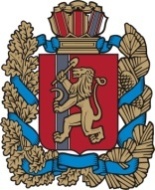 Администрация  Администрация  Администрация  Администрация  Администрация  Администрация  Администрация  Администрация  Администрация  Администрация  Администрация  Александровского сельсоветаИрбейского района Красноярского краяАлександровского сельсоветаИрбейского района Красноярского краяАлександровского сельсоветаИрбейского района Красноярского краяАлександровского сельсоветаИрбейского района Красноярского краяАлександровского сельсоветаИрбейского района Красноярского краяАлександровского сельсоветаИрбейского района Красноярского краяАлександровского сельсоветаИрбейского района Красноярского краяАлександровского сельсоветаИрбейского района Красноярского краяАлександровского сельсоветаИрбейского района Красноярского краяАлександровского сельсоветаИрбейского района Красноярского краяАлександровского сельсоветаИрбейского района Красноярского краяПроект ПОСТАНОВЛЕНИЕПроект ПОСТАНОВЛЕНИЕПроект ПОСТАНОВЛЕНИЕПроект ПОСТАНОВЛЕНИЕПроект ПОСТАНОВЛЕНИЕПроект ПОСТАНОВЛЕНИЕПроект ПОСТАНОВЛЕНИЕПроект ПОСТАНОВЛЕНИЕПроект ПОСТАНОВЛЕНИЕПроект ПОСТАНОВЛЕНИЕПроект ПОСТАНОВЛЕНИЕ с. Александровка с. Александровка с. Александровка№ Об утверждении схемы расположения земельного участка или земельных участков на кадастровом плане территорииОб утверждении схемы расположения земельного участка или земельных участков на кадастровом плане территорииОб утверждении схемы расположения земельного участка или земельных участков на кадастровом плане территорииОб утверждении схемы расположения земельного участка или земельных участков на кадастровом плане территорииОб утверждении схемы расположения земельного участка или земельных участков на кадастровом плане территорииОб утверждении схемы расположения земельного участка или земельных участков на кадастровом плане территорииОб утверждении схемы расположения земельного участка или земельных участков на кадастровом плане территорииОб утверждении схемы расположения земельного участка или земельных участков на кадастровом плане территорииОб утверждении схемы расположения земельного участка или земельных участков на кадастровом плане территорииОб утверждении схемы расположения земельного участка или земельных участков на кадастровом плане территорииОб утверждении схемы расположения земельного участка или земельных участков на кадастровом плане территорииУсловный номер земельного участка :ЗУ1Условный номер земельного участка :ЗУ1Условный номер земельного участка :ЗУ1Площадь земельного участка  452715 м²Площадь земельного участка  452715 м²Площадь земельного участка  452715 м²Обозначение характерных точек границКоординаты, мКоординаты, мОбозначение характерных точек границXY123165820960234265821060183365819059986н165818559940н265818959894н365820559821н465816859752465814859677565809159636665793359523765781059400865775259318н5657724592869657739593521065773659505116577195951112657640595241365756359550146575835963515657618596671665771859726176577685974918657816596601965783459642206578575964321658042597122265815059759236581435985824658129599092565811159979266581596003127658160601322865815560200165820960234н665782659559н765784859559н865784859582н965782659582н665782659559н1065665962007296567226202930656841620743165684062034326568446199033656838619023465683861822356568306177936656823616773765681761652386568066154439656797614634065675261470н1165671261480н1265668861501н1365669261528н1465666761546н1565664761542н1665664261575н1765661861581н1865663361726н1965664661871н1065665962007н2065680761786н2165681461806н2265681261827н2365679561849н2465675861840н2565674061818н2665674261791н2765674361767н2865677561768н2065680761786н2965670161609н3065669861641н3165668661659н3265665861675н3365663061649н3465662961626н3565664461606н3665666061593н3765668161597н2965670161609н3865666261787н3965668461787н4065668461809н4165666261809н3865666261787н4265674561536н4365676761536н4465676761559н4565674561559н4265674561536н466564495987941656481598864265652659896436565745990044656625599024565667859889466567385987247656812598464865680159761496567855971550656742596545165672959518н4765672459413н4865666959496н4965662459550н5065657459601н5165653359668н5265649559761н5365647059826н4665644959879н5465669159598н5565670359615н5665662759634н5765660759626н5865661459607н5465669159598н5965661759847н6065663959847н6165663959869н6265661759869н5965661759847н6365658959706н6465661159706н6565661159729н6665658959729н6365658959706н6765676059736н6865678359736н6965678359758н7065676059758н6765676059736н7165662159544н7265666559492526567235940353656753593575465680559294н7365675159284н7465674359225н7565671259202н7665668359168н7765663859181н7865665459254н7965665859291н8065664859329н8165662859364н8265654159358н8365650159362н8465651659474н8565640459488н8665641859587н8765643359735н8865644859866н8965646559823н9065649059758н9165652859665н9265657059597н7165662159544н9365645059657н9465647359657н9565647359680н9665645059680н9365645059657н9765667559225н9865669859225н9965669859247н10065667559247н9765667559225н10165670259333н10265672459333н10365672459355н10465670259355н101656702593335565732460031566573506007757657322601495865732360197596573116021060657258601036165704560096626569356010363656892599546465703859951656571525994966657199599576765722759989686572436000969657284600165565732460031Система координат: местная 168Система координат: местная 168Система координат: местная 168Квартал: 24:16:0301002Квартал: 24:16:0301002Квартал: 24:16:0301002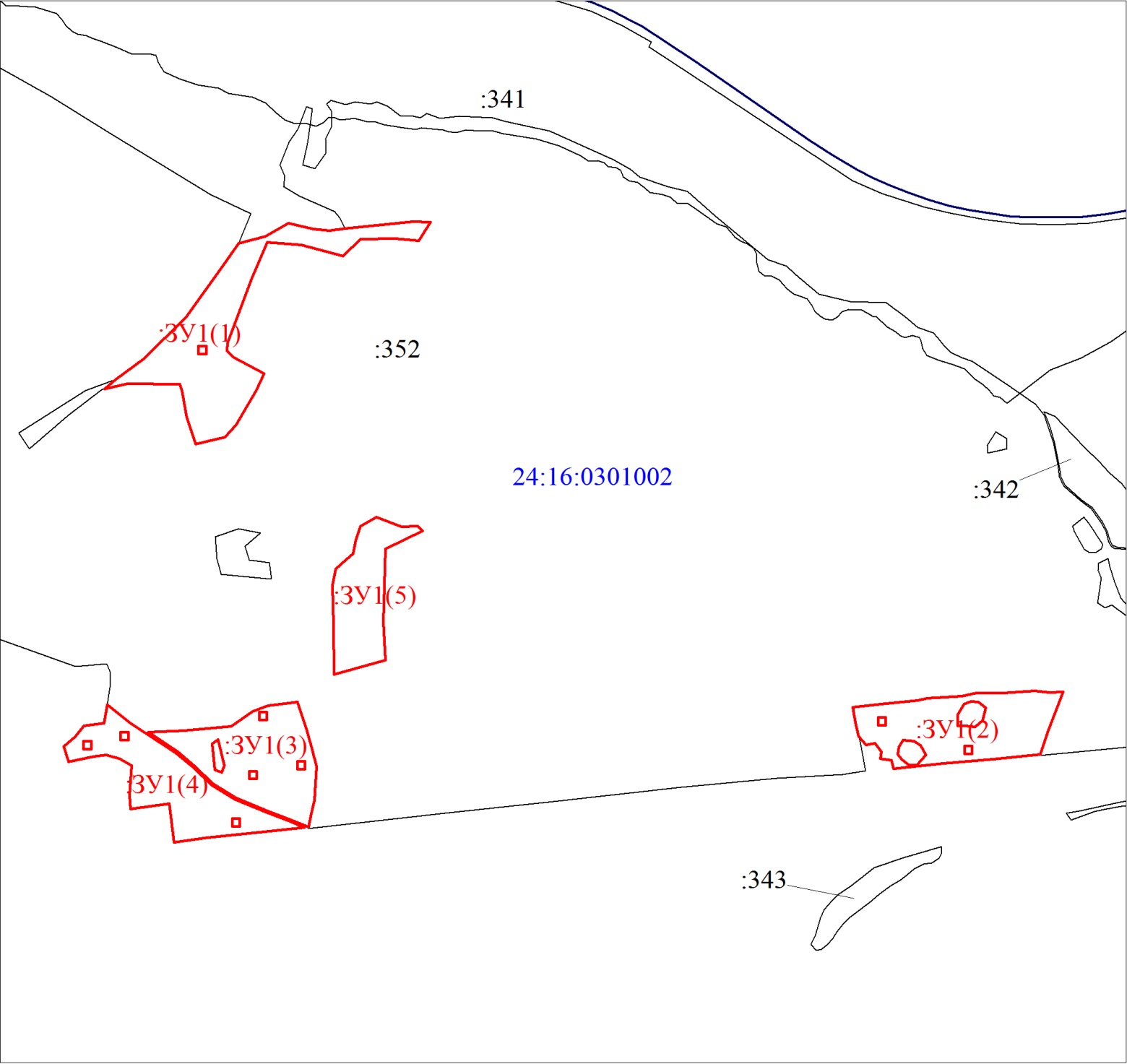 Масштаб 1:18200Масштаб 1:18200Условные обозначения:Условные обозначения: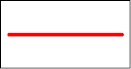 Границы земельных участков, установленные (уточненные) при проведении кадастровых работ, отражающиеся в масштабе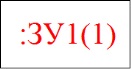 Надписи вновь образованного земельного участка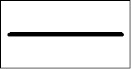 Объект капитального строительства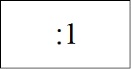 Надписи кадастрового номера земельного участка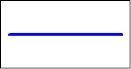 Граница кадастрового квартала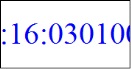 Обозначение кадастрового квартала